AdamelloSki - TonaleLyžařské středisko AdamelloSki se honosí 100 km sjezdovek, vzájemně propojujících areály PassoTonale, Ponte di Legno aTemú. Oblast Passo Tonale je ideálním prostorem pro rodinný lyžařský zájezd díky množství modročervených sjezdovek, ale i možnosti získat skipas pro děti do 8 let zdarma.Lyžařské zájezdy do Passo Tonale a Adamello ubytováváme v oblíbeném hotelu Bezzi přímo u sjezdovek.ubytování - hotel Bezzi ***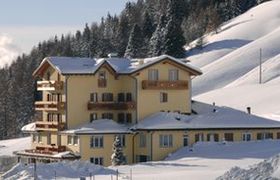 Itálie - AdamelloSki: Passo Tonale - Ponte di Legno - Temúpobytové zájezdy bez dojíždění   skiareál 50 mstravování: polopenzedoprava: busem CK v ceněso 10.12. - čt 15.12.16       7 600 Kč vč. skipasuvšeobecné informace o zájezdu   Z 405:destinace:AdamelloSki - hotel Bezzi ***lyžařský program:4x AdamelloSkipočet dnů lyžování:4počet noclehů:3doprava: busem CK v ceně     nástupní trasa: Plzeň- parkoviště Na Rychtářcetyp zájezdu:odjezd večer, jízda přes noc, ráno příjezd na 1. areálkatalogová cena zájezdu:   u tohoto zájezdu včetně skipasu7 600 Kč dospělí7 600 Kč junioři do 16 let - narození 1.12.00-30.11.084 000 Kč děti do 8 let - narozené 1.12.08 a později3-lůžkový pokoj: v ceně4-lůžkový pokoj: v ceně4-lůž. - palanda: v ceněCena zahrnuje:skipas, dopravu busem, ubytování s polopenzí, průvodceCena nezahrnuje: cestovní pojištění !!!Program zájezdu:1. den:odjezd večer, jízda přes noc, ráno příjezd na 1. areál Po příjezdu do hotelu je pro všechny v ceně jednoduchá snídaně - 1 x namazaná houska + croissant + teplé nápoje (čaj, káva, mléko). V hotelu je vyčleněn prostor pro převléknutí.2.- 5. den: lyžování 4x AdamelloSki Před odjezdem domů je vyčleněn prostor pro převléknutí, hotel nabízí použití sprchy, cena je 3 euro (5 euro vč. zapůjčení ručníku). Hotel dále nabízí zakoupení předodjezdové večeře, na výběr je polévka, pizza nebo lasagne, cena 5 euro za jeden chod.6. den: návrat do ČR ránopopis ubytování:objekt:rodinný hotel*** s 2-4 lůžkovými pokojipoloha:Passo Tonale, skiareál Adamello Ski 50 mpokoje:s vl. příslušenstvím, vybavené TV, v ceně 2-3-4 lůžkovévybavenost: bar s prodejem nápojů, společenská místnost, skidepozitstravováni:snídaně - bufet, večeře výběr z menu - předkrm + hl. jídlo + salátový bufet + desertinternet: WiFiPLATBY:záloha 1800,-Kč/osobu do 27.9.2016doplatek do 10.11.2016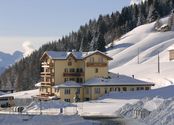 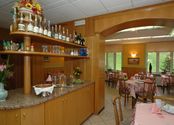 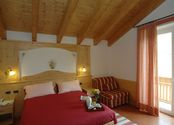 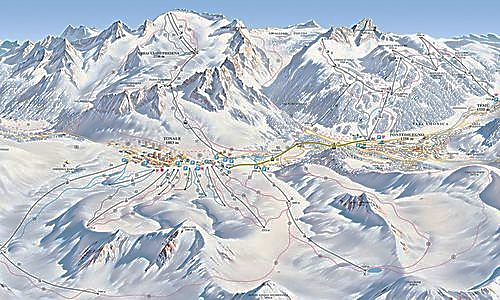 